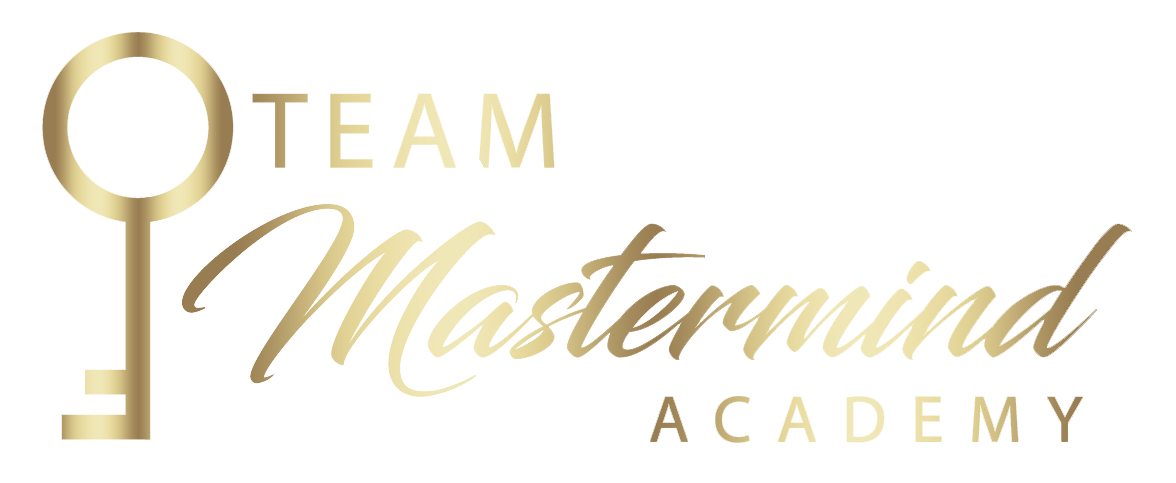 WEEKLY TEAM MEETINGSMonday Team Meeting*Every team member reports on their Prospecting NumbersDaily:  15 Meeting Morning Prospecting Meetings Daily:  Daily Joint Work Meeting with Financial AdvisorFriday Activity Reporting & Practice:  30 Minute Prospecting Activity Reports and Language workouts